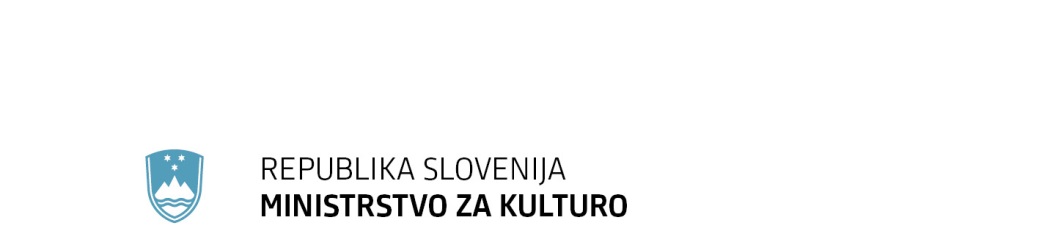 Maistrova ulica 10, 1000 Ljubljana	T: 01 369 59 00	F: 01 369 59 01	E: gp.mk@gov.si	www.mk.gov.siPriloga 1Informacija o udeležbi delegacije Republike Slovenije kot države opazovalke na 13. zasedanju UNESCO Medvladnega odbora za varovanje nesnovne kulturne dediščine, ki bo potekalo v Port Louisu v Republiki Mavricij med 26. novembrom in 1. decembrom 2018 – predlog za obravnavoNamen in program obiska:Delegacija Republike Slovenije se bo kot država opazovalka udeležila 13. zasedanja UNESCO Medvladnega odbora za varovanje nesnovne kulturne dediščine (v nadaljevanju: medvladni odbor), ki bo tokrat potekal med 26. novembrom in 1. decembrom v Port Louisu v Republiki Mavricij. Na zasedanju bo medvladni odbor med drugim obravnaval nominacije za vpis na UNESCO Reprezentativni seznam nesnovne kulturne dediščine človeštva (v nadaljevanju: Reprezentativni seznam), med njimi slovensko nominacijo klekljanja čipk v Sloveniji in večnacionalno nominacijo suhozidne gradnje, ki sta bili v formalni postopek oddani marca 2017. Evalvacijsko telo, ki skladno s svojim mandatom strokovno ocenjuje nominacije in poda priporočila medvladnemu odboru glede vpisa, odloga ali zavrnitve nominacije, je v svojem poročilu (dokument ITH/18/13.COM/10), ocenilo, da obe nominaciji izpolnjujeta predpisane kriterije za vpis in zato priporočilo vpis na Reprezentativni seznam. 24 članic medvladnega odbora (Armenija, Avstrija, Azerbajdžan, Kamerun, Kitajska, Kolumbija, Kuba, Ciper, Džibuti, Gvatemala, Jamajka, Japonska, Kazahstan, Kuvajt, Libanon, Mavricij, Nizozemska, Palestina, Filipini, Poljska, Senegal, Šrilanka, Togo in Zambija – po vrstnem redu angleške abecede) bo na letošnjem zasedanju odločalo o vpisu skupno 40 nominacij, obe nominaciji, pri katerih je sodelovala Slovenija, pa sta bili ocenjeni pozitivno in zato utemeljeno pričakujemo vpis na Reprezentativni seznam.Klekljanje je veščina ročnega izdelovanja čipk s sukanjem in križanjem niti navitih na posebne, stružene lesene palčke – kleklje. S čipkami se krasijo oblačila in modni dodatki, cerkveni in hišni tekstil ter reprezentativni prostori. Čipke imajo tudi druge družbene vloge, saj so inspiracija za umetniško ustvarjanje v modi, sodobnih vizualnih umetniških praksah, oblikovanju, arhitekturi in dekoraciji v kulinariki. Klekljanje je kreativno izražanje vseh, ki so vključeni v proces nastajanja čipke – tako risarja vzorca kot klekljarice. V Sloveniji je klekljanje čipk množična dejavnost, s katero se ukvarjajo posamezniki, združeni v okoli 120 društev, sekcij in skupin. Najštevilčnejši nosilci so ženske, najpogosteje se veščina klekljanja prenaša iz roda v rod, s starih staršev na vnuke, za prenos znanj pa je pomembno tudi druženje klekljaric v sosedskih skupnostih.Veščine suhozidne gradnje, znanj in tehnik je v nominaciji povezala osem evropskih držav (Hrvaško, Ciper, Francijo, Grčijo, Italijo, Slovenijo, Španijo in Švico - po vrstnem redu angleške abecede), ki so v nominaciji predstavile razširjene tehnike, ki spoštujejo lokalne tradicije in izpostavile skupne kulturne pomene in funkcije tega elementa nesnovne kulturne dediščine v vseh sodelujočih državah. Evalvacijsko telo je pohvalilo sodelujoče države za pripravo vzorčne nominacije v duhu Konvencije o varovanju nesnovne kulturne dediščine iz leta 2003 (v nadaljevanju: Konvencije).Na 13. zasedanju bodo obravnavane naslednje teme, povezane z izvajanjem Konvencije, ki so opredeljene v programu zasedanja (dokument ITH/18/13.COM/2 Rev.):poročila držav pogodbenic o izvajanju konvencije in o stanju elementov, vpisanih na Reprezentativni seznam in poročila o stanju elementov, vpisanih na Seznam nesnovne dediščine, ki jo je nujno nemudoma zavarovati, reforma sistema periodičnega poročanja po Konvenciji, poročila o delu Sekretariata Konvencije o aktivnostih, evalvacijskega telesa ter držav pogodbenic o porabi mednarodne pomoči, dodeljene iz Sklada za nesnovno kulturno dediščino,nominacije ogrožene dediščine za vpis na tovrstni seznam, nominacije za vpis na Reprezentativni seznam, predlogi za vpis v Register dobrih praks varovanja,prošnje za mednarodno pomoč,poročilo o sodelovanju nevladnih organizacij pri implementaciji Konvencije, vzpostavitev evalvacijskega telesa za cikel 2019 in določitev števila obravnavanih nominacij v ciklih 2020 in 2021,poročilo o implementaciji priporočil odprte delovne skupine glede vodenja, postopkov in delovnih metod teles UNESCO, volitve članov biroja in določitev kraja 14. zasedanja medvladnega odbora.Sestava delegacije:Zasedanja se bodo udeležile pripravljavke nominacij za vpis na Reprezentativni seznam, predstavnica Slovenskega etnografskega muzeja, ki opravlja tudi nalogo Koordinatorja nesnovne dediščine ter predstavnica Ministrstva za kulturo, pristojnega za implementacijo UNESCO Konvencije o varovanju nesnovne kulturne dediščine (2003).Delegacijo Republike Slovenije bodo sestavljale: Špela Spanžel, sekretarka, Direktorat za kulturno dediščino, Ministrstvo za kulturo RS, vodja delegacije, dr. Tanja Roženbergar, direktorica, Slovenski etnografski muzej - Koordinator varstva nesnovne dediščine,Mojca Ferle, muzejska svetnica, Muzej in galerije mesta Ljubljana – Mestni muzej, mag. Mirjam Gnezda Bogataj, muzejska svetovalka, Mestni muzej Idrija, Eda Belingar, konservatorka, Zavod za varstvo kulturne dediščine Slovenije – organizacijska enota Nova Gorica.Vsebinski okvir in teme pogovorov:UNESCO Konvencija o varovanju nesnovne kulturne dediščine je bila sprejeta 2003, Slovenija jo  je ratificirala leta 2008. Konvencija predvsem izpostavlja mednarodne ukrepe za varovanje v obliki mednarodnega sodelovanja, pomoči in seznamov ter dviguje zavest o nesnovni kulturni dediščini. Državam pogodbenicam nalaga tudi pripravo popisov te vrste dediščine na ozemlju države pogodbenice. V Sloveniji je tako začel nastajati tudi Register nesnovne kulturne dediščine Slovenije, ki je pri Ministrstvu za kulturo del registra kulturne dediščine. Pri postopkih vpisa enot nesnovne kulturne dediščine in evidentiranja nosilcev osrednjo strokovno vlogo opravlja koordinator varstva nesnovne kulturne dediščine. Z Zakonom o varstvu kulturne dediščine predpisane naloge in obveznosti koordinatorja od leta 2011 opravlja Slovenski etnografski muzej.  Udeležbo na zasedanju bo delegacija ob aktivnostih, povezanih z vpisom predlaganih enot na Reprezentativni seznam, izkoristila za dodatna srečanja s predstavniki UNESCO glede tesnejšega sodelovanja države pri implementaciji kulturnih konvencij UNESCO, ter predstavniki drugih držav za pogovore o različnih možnostih sodelovanja na področjih ohranjanja nesnovne kulturne dediščine. Sestali se bomo z državami, ki sodelujejo pri večnacionalni nominaciji tradicij, povezanih z vzrejo lipicancev (projekt v teku, koordinira ga Slovenija), z avstrijsko delegacijo pa bomo preverili slovensko sodelovanje pri razstavi modrotiska, ki jo v sodelovanju s parterji Avstrija pripravlja na sedežu UNESCO novembra 2019.Stroški:Stroški povezani z udeležbo delegacije, ki se krijejo iz proračunskih postavk proračunskega uporabnika, iz katerega so člani delegacije, nimajo večjih finančnih posledic za državni proračun. Predvideni stroški službene poti so stroški prevoza z letalom, hotela, in dnevnic za udeleženko iz Ministrstva za kulturo. Sredstva za udeležence ostalih članov delegacije zagotavljajo njihove institucije oziroma lokalna skupnost.Številka:  560-2/2016/71Številka:  560-2/2016/71Ljubljana, 8.11. 2018Ljubljana, 8.11. 2018GENERALNI SEKRETARIAT VLADE REPUBLIKE SLOVENIJEgp.gs@gov.siGENERALNI SEKRETARIAT VLADE REPUBLIKE SLOVENIJEgp.gs@gov.siZADEVA: Informacija o udeležbi delegacije Republike Slovenije kot države opazovalke na 13. zasedanju UNESCO Medvladnega odbora za varovanje nesnovne kulturne dediščine, ki bo potekalo v Port Louisu v Republiki Mavricij med 26. novembrom in 1. decembrom 2018 – predlog za obravnavoZADEVA: Informacija o udeležbi delegacije Republike Slovenije kot države opazovalke na 13. zasedanju UNESCO Medvladnega odbora za varovanje nesnovne kulturne dediščine, ki bo potekalo v Port Louisu v Republiki Mavricij med 26. novembrom in 1. decembrom 2018 – predlog za obravnavoZADEVA: Informacija o udeležbi delegacije Republike Slovenije kot države opazovalke na 13. zasedanju UNESCO Medvladnega odbora za varovanje nesnovne kulturne dediščine, ki bo potekalo v Port Louisu v Republiki Mavricij med 26. novembrom in 1. decembrom 2018 – predlog za obravnavoZADEVA: Informacija o udeležbi delegacije Republike Slovenije kot države opazovalke na 13. zasedanju UNESCO Medvladnega odbora za varovanje nesnovne kulturne dediščine, ki bo potekalo v Port Louisu v Republiki Mavricij med 26. novembrom in 1. decembrom 2018 – predlog za obravnavoPredlog sklepov vlade:Predlog sklepov vlade:Predlog sklepov vlade:Predlog sklepov vlade:Vlada Republike Slovenije je na podlagi 2. in 21. člena Zakona o Vladi  Republike Slovenije (Uradni list RS, št. 24/05 – uradno prečiščeno besedilo, 109/08, 38/10 – ZUKN, 8/12, 21/13, 47/13 – ZDU-1G, 65/14 in 55/17) in prvega odstavka 3. člena Uredbe o sodelovanju, obveščanju in usklajevanju na področju zunanjih zadev in mednarodnih odnosov (Uradni list RS, št. 112/05) na seji … dne ... sprejela naslednji sklepVlada Republike Slovenije se je seznanila z informacijo o udeležbi delegacije Republike Slovenije kot države opazovalke na 13. zasedanju UNESCO Medvladnega odbora za varovanje nesnovne kulturne dediščine, ki bo potekalo v Port Louisu v Republiki Mavricij med 26. novembrom in 1. decembrom 2018.Vlada Republike Slovenije imenuje delegacijo v naslednji sestavi: Špela Spanžel, sekretarka, Direktorat za kulturno dediščino, Ministrstvo za kulturo RS, vodja delegacije, dr. Tanja Roženbergar, direktorica, Slovenski etnografski muzej - Koordinator varstva nesnovne dediščine,Mojca Ferle, muzejska svetnica, Muzej in galerije mesta Ljubljana – Mestni muzej, mag. Mirjam Gnezda Bogataj, muzejska svetovalka, Mestni muzej Idrija, Eda Belingar, konservatorka, Zavod za varstvo kulturne dediščine Slovenije – organizacijska enota Nova Gorica.                                                        Stojan Tramte                                                                              GENERALNI SEKRETARPriloga:- izhodišča iz 1. točke sklepa (priloga 1).Sklep prejmejo: - Ministrstvo za kulturo, - Ministrstvo za zunanje zadeve in - Urad za UNESCO, Ministrstvo za izobraževanje, znanost in šport. Vlada Republike Slovenije je na podlagi 2. in 21. člena Zakona o Vladi  Republike Slovenije (Uradni list RS, št. 24/05 – uradno prečiščeno besedilo, 109/08, 38/10 – ZUKN, 8/12, 21/13, 47/13 – ZDU-1G, 65/14 in 55/17) in prvega odstavka 3. člena Uredbe o sodelovanju, obveščanju in usklajevanju na področju zunanjih zadev in mednarodnih odnosov (Uradni list RS, št. 112/05) na seji … dne ... sprejela naslednji sklepVlada Republike Slovenije se je seznanila z informacijo o udeležbi delegacije Republike Slovenije kot države opazovalke na 13. zasedanju UNESCO Medvladnega odbora za varovanje nesnovne kulturne dediščine, ki bo potekalo v Port Louisu v Republiki Mavricij med 26. novembrom in 1. decembrom 2018.Vlada Republike Slovenije imenuje delegacijo v naslednji sestavi: Špela Spanžel, sekretarka, Direktorat za kulturno dediščino, Ministrstvo za kulturo RS, vodja delegacije, dr. Tanja Roženbergar, direktorica, Slovenski etnografski muzej - Koordinator varstva nesnovne dediščine,Mojca Ferle, muzejska svetnica, Muzej in galerije mesta Ljubljana – Mestni muzej, mag. Mirjam Gnezda Bogataj, muzejska svetovalka, Mestni muzej Idrija, Eda Belingar, konservatorka, Zavod za varstvo kulturne dediščine Slovenije – organizacijska enota Nova Gorica.                                                        Stojan Tramte                                                                              GENERALNI SEKRETARPriloga:- izhodišča iz 1. točke sklepa (priloga 1).Sklep prejmejo: - Ministrstvo za kulturo, - Ministrstvo za zunanje zadeve in - Urad za UNESCO, Ministrstvo za izobraževanje, znanost in šport. Vlada Republike Slovenije je na podlagi 2. in 21. člena Zakona o Vladi  Republike Slovenije (Uradni list RS, št. 24/05 – uradno prečiščeno besedilo, 109/08, 38/10 – ZUKN, 8/12, 21/13, 47/13 – ZDU-1G, 65/14 in 55/17) in prvega odstavka 3. člena Uredbe o sodelovanju, obveščanju in usklajevanju na področju zunanjih zadev in mednarodnih odnosov (Uradni list RS, št. 112/05) na seji … dne ... sprejela naslednji sklepVlada Republike Slovenije se je seznanila z informacijo o udeležbi delegacije Republike Slovenije kot države opazovalke na 13. zasedanju UNESCO Medvladnega odbora za varovanje nesnovne kulturne dediščine, ki bo potekalo v Port Louisu v Republiki Mavricij med 26. novembrom in 1. decembrom 2018.Vlada Republike Slovenije imenuje delegacijo v naslednji sestavi: Špela Spanžel, sekretarka, Direktorat za kulturno dediščino, Ministrstvo za kulturo RS, vodja delegacije, dr. Tanja Roženbergar, direktorica, Slovenski etnografski muzej - Koordinator varstva nesnovne dediščine,Mojca Ferle, muzejska svetnica, Muzej in galerije mesta Ljubljana – Mestni muzej, mag. Mirjam Gnezda Bogataj, muzejska svetovalka, Mestni muzej Idrija, Eda Belingar, konservatorka, Zavod za varstvo kulturne dediščine Slovenije – organizacijska enota Nova Gorica.                                                        Stojan Tramte                                                                              GENERALNI SEKRETARPriloga:- izhodišča iz 1. točke sklepa (priloga 1).Sklep prejmejo: - Ministrstvo za kulturo, - Ministrstvo za zunanje zadeve in - Urad za UNESCO, Ministrstvo za izobraževanje, znanost in šport. Vlada Republike Slovenije je na podlagi 2. in 21. člena Zakona o Vladi  Republike Slovenije (Uradni list RS, št. 24/05 – uradno prečiščeno besedilo, 109/08, 38/10 – ZUKN, 8/12, 21/13, 47/13 – ZDU-1G, 65/14 in 55/17) in prvega odstavka 3. člena Uredbe o sodelovanju, obveščanju in usklajevanju na področju zunanjih zadev in mednarodnih odnosov (Uradni list RS, št. 112/05) na seji … dne ... sprejela naslednji sklepVlada Republike Slovenije se je seznanila z informacijo o udeležbi delegacije Republike Slovenije kot države opazovalke na 13. zasedanju UNESCO Medvladnega odbora za varovanje nesnovne kulturne dediščine, ki bo potekalo v Port Louisu v Republiki Mavricij med 26. novembrom in 1. decembrom 2018.Vlada Republike Slovenije imenuje delegacijo v naslednji sestavi: Špela Spanžel, sekretarka, Direktorat za kulturno dediščino, Ministrstvo za kulturo RS, vodja delegacije, dr. Tanja Roženbergar, direktorica, Slovenski etnografski muzej - Koordinator varstva nesnovne dediščine,Mojca Ferle, muzejska svetnica, Muzej in galerije mesta Ljubljana – Mestni muzej, mag. Mirjam Gnezda Bogataj, muzejska svetovalka, Mestni muzej Idrija, Eda Belingar, konservatorka, Zavod za varstvo kulturne dediščine Slovenije – organizacijska enota Nova Gorica.                                                        Stojan Tramte                                                                              GENERALNI SEKRETARPriloga:- izhodišča iz 1. točke sklepa (priloga 1).Sklep prejmejo: - Ministrstvo za kulturo, - Ministrstvo za zunanje zadeve in - Urad za UNESCO, Ministrstvo za izobraževanje, znanost in šport. 2. Predlog za obravnavo predloga zakona po nujnem ali skrajšanem postopku v državnem zboru z obrazložitvijo razlogov:2. Predlog za obravnavo predloga zakona po nujnem ali skrajšanem postopku v državnem zboru z obrazložitvijo razlogov:2. Predlog za obravnavo predloga zakona po nujnem ali skrajšanem postopku v državnem zboru z obrazložitvijo razlogov:2. Predlog za obravnavo predloga zakona po nujnem ali skrajšanem postopku v državnem zboru z obrazložitvijo razlogov:////3.a Osebe, odgovorne za strokovno pripravo in usklajenost gradiva:3.a Osebe, odgovorne za strokovno pripravo in usklajenost gradiva:3.a Osebe, odgovorne za strokovno pripravo in usklajenost gradiva:3.a Osebe, odgovorne za strokovno pripravo in usklajenost gradiva:-  mag. Ksenija Kovačec Naglič, generalna direktorica Direktorata za kulturno dediščino, Ministrstvo za kulturo RS, - Katarina Culiberg, vodja Službe za evropske zadeve in mednarodno sodelovanje, Ministrstvo za kulturo RS,- Špela Spanžel, sekretarka, Direktorat za kulturno dediščino, Ministrstvo za kulturo RS, vodja delegacije.-  mag. Ksenija Kovačec Naglič, generalna direktorica Direktorata za kulturno dediščino, Ministrstvo za kulturo RS, - Katarina Culiberg, vodja Službe za evropske zadeve in mednarodno sodelovanje, Ministrstvo za kulturo RS,- Špela Spanžel, sekretarka, Direktorat za kulturno dediščino, Ministrstvo za kulturo RS, vodja delegacije.-  mag. Ksenija Kovačec Naglič, generalna direktorica Direktorata za kulturno dediščino, Ministrstvo za kulturo RS, - Katarina Culiberg, vodja Službe za evropske zadeve in mednarodno sodelovanje, Ministrstvo za kulturo RS,- Špela Spanžel, sekretarka, Direktorat za kulturno dediščino, Ministrstvo za kulturo RS, vodja delegacije.-  mag. Ksenija Kovačec Naglič, generalna direktorica Direktorata za kulturno dediščino, Ministrstvo za kulturo RS, - Katarina Culiberg, vodja Službe za evropske zadeve in mednarodno sodelovanje, Ministrstvo za kulturo RS,- Špela Spanžel, sekretarka, Direktorat za kulturno dediščino, Ministrstvo za kulturo RS, vodja delegacije.3.b Zunanji strokovnjaki, ki so sodelovali pri pripravi dela ali celotnega gradiva:3.b Zunanji strokovnjaki, ki so sodelovali pri pripravi dela ali celotnega gradiva:3.b Zunanji strokovnjaki, ki so sodelovali pri pripravi dela ali celotnega gradiva:3.b Zunanji strokovnjaki, ki so sodelovali pri pripravi dela ali celotnega gradiva:////4. Predstavniki vlade, ki bodo sodelovali pri delu državnega zbora:4. Predstavniki vlade, ki bodo sodelovali pri delu državnega zbora:4. Predstavniki vlade, ki bodo sodelovali pri delu državnega zbora:4. Predstavniki vlade, ki bodo sodelovali pri delu državnega zbora:////5. Kratek povzetek gradiva:5. Kratek povzetek gradiva:5. Kratek povzetek gradiva:5. Kratek povzetek gradiva:Delegacija Republike Slovenije se bo kot država opazovalka udeležila 13. zasedanja UNESCO Medvladnega odbora za varovanje nesnovne kulturne dediščine, ki bo tokrat potekal  med 26. novembrom in 1. decembrom v Port Louisu v Republiki Mavricij. Na zasedanju bo medvladni odbor med drugim obravnaval nominacije za vpis na UNESCO Reprezentativni seznam nesnovne kulturne dediščine človeštva, med njimi slovensko nominacijo klekljanja čipk v Sloveniji in večnacionalno nominacijo suhozidne gradnje, ki sta bili oddani marca 2017. Obe je evalvacijsko telo strokovno pozitivno ocenilo in zato utemeljeno pričakujemo vpis na Reprezentativni seznam, o katerem odločajo članice medvladnega odbora.Zasedanja se bodo udeležile pripravljavke nominacij za vpis na omenjeni seznam, predstavnica Slovenskega etnografskega muzeja, ki opravlja tudi nalogo Koordinatorja nesnovne dediščine ter predstavnica Ministrstva za kulturo, pristojnega za implementacijo UNESCO Konvencije o varovanju nesnovne kulturne dediščine (2003). Delegacija Republike Slovenije se bo kot država opazovalka udeležila 13. zasedanja UNESCO Medvladnega odbora za varovanje nesnovne kulturne dediščine, ki bo tokrat potekal  med 26. novembrom in 1. decembrom v Port Louisu v Republiki Mavricij. Na zasedanju bo medvladni odbor med drugim obravnaval nominacije za vpis na UNESCO Reprezentativni seznam nesnovne kulturne dediščine človeštva, med njimi slovensko nominacijo klekljanja čipk v Sloveniji in večnacionalno nominacijo suhozidne gradnje, ki sta bili oddani marca 2017. Obe je evalvacijsko telo strokovno pozitivno ocenilo in zato utemeljeno pričakujemo vpis na Reprezentativni seznam, o katerem odločajo članice medvladnega odbora.Zasedanja se bodo udeležile pripravljavke nominacij za vpis na omenjeni seznam, predstavnica Slovenskega etnografskega muzeja, ki opravlja tudi nalogo Koordinatorja nesnovne dediščine ter predstavnica Ministrstva za kulturo, pristojnega za implementacijo UNESCO Konvencije o varovanju nesnovne kulturne dediščine (2003). Delegacija Republike Slovenije se bo kot država opazovalka udeležila 13. zasedanja UNESCO Medvladnega odbora za varovanje nesnovne kulturne dediščine, ki bo tokrat potekal  med 26. novembrom in 1. decembrom v Port Louisu v Republiki Mavricij. Na zasedanju bo medvladni odbor med drugim obravnaval nominacije za vpis na UNESCO Reprezentativni seznam nesnovne kulturne dediščine človeštva, med njimi slovensko nominacijo klekljanja čipk v Sloveniji in večnacionalno nominacijo suhozidne gradnje, ki sta bili oddani marca 2017. Obe je evalvacijsko telo strokovno pozitivno ocenilo in zato utemeljeno pričakujemo vpis na Reprezentativni seznam, o katerem odločajo članice medvladnega odbora.Zasedanja se bodo udeležile pripravljavke nominacij za vpis na omenjeni seznam, predstavnica Slovenskega etnografskega muzeja, ki opravlja tudi nalogo Koordinatorja nesnovne dediščine ter predstavnica Ministrstva za kulturo, pristojnega za implementacijo UNESCO Konvencije o varovanju nesnovne kulturne dediščine (2003). Delegacija Republike Slovenije se bo kot država opazovalka udeležila 13. zasedanja UNESCO Medvladnega odbora za varovanje nesnovne kulturne dediščine, ki bo tokrat potekal  med 26. novembrom in 1. decembrom v Port Louisu v Republiki Mavricij. Na zasedanju bo medvladni odbor med drugim obravnaval nominacije za vpis na UNESCO Reprezentativni seznam nesnovne kulturne dediščine človeštva, med njimi slovensko nominacijo klekljanja čipk v Sloveniji in večnacionalno nominacijo suhozidne gradnje, ki sta bili oddani marca 2017. Obe je evalvacijsko telo strokovno pozitivno ocenilo in zato utemeljeno pričakujemo vpis na Reprezentativni seznam, o katerem odločajo članice medvladnega odbora.Zasedanja se bodo udeležile pripravljavke nominacij za vpis na omenjeni seznam, predstavnica Slovenskega etnografskega muzeja, ki opravlja tudi nalogo Koordinatorja nesnovne dediščine ter predstavnica Ministrstva za kulturo, pristojnega za implementacijo UNESCO Konvencije o varovanju nesnovne kulturne dediščine (2003). 6. Presoja posledic za:6. Presoja posledic za:6. Presoja posledic za:6. Presoja posledic za:a)javnofinančna sredstva nad 40.000 EUR v tekočem in naslednjih treh letihjavnofinančna sredstva nad 40.000 EUR v tekočem in naslednjih treh letihDA/NEb)usklajenost slovenskega pravnega reda s pravnim redom Evropske unijeusklajenost slovenskega pravnega reda s pravnim redom Evropske unijeDA/NEc)administrativne poslediceadministrativne poslediceDA/NEč)gospodarstvo, zlasti mala in srednja podjetja ter konkurenčnost podjetijgospodarstvo, zlasti mala in srednja podjetja ter konkurenčnost podjetijDA/NEd)okolje, vključno s prostorskimi in varstvenimi vidikiokolje, vključno s prostorskimi in varstvenimi vidikiDA/NEe)socialno področjesocialno področjeDA/NEf)dokumente razvojnega načrtovanja:nacionalne dokumente razvojnega načrtovanjarazvojne politike na ravni programov po strukturi razvojne klasifikacije programskega proračunarazvojne dokumente Evropske unije in mednarodnih organizacijdokumente razvojnega načrtovanja:nacionalne dokumente razvojnega načrtovanjarazvojne politike na ravni programov po strukturi razvojne klasifikacije programskega proračunarazvojne dokumente Evropske unije in mednarodnih organizacijDA/NE7.a Predstavitev ocene finančnih posledic nad 40.000 EUR:/7.a Predstavitev ocene finančnih posledic nad 40.000 EUR:/7.a Predstavitev ocene finančnih posledic nad 40.000 EUR:/7.a Predstavitev ocene finančnih posledic nad 40.000 EUR:/I. Ocena finančnih posledic, ki niso načrtovane v sprejetem proračunuI. Ocena finančnih posledic, ki niso načrtovane v sprejetem proračunuI. Ocena finančnih posledic, ki niso načrtovane v sprejetem proračunuI. Ocena finančnih posledic, ki niso načrtovane v sprejetem proračunuI. Ocena finančnih posledic, ki niso načrtovane v sprejetem proračunuI. Ocena finančnih posledic, ki niso načrtovane v sprejetem proračunuI. Ocena finančnih posledic, ki niso načrtovane v sprejetem proračunuI. Ocena finančnih posledic, ki niso načrtovane v sprejetem proračunuI. Ocena finančnih posledic, ki niso načrtovane v sprejetem proračunuTekoče leto (t)Tekoče leto (t)t + 1t + 2t + 2t + 2t + 3Predvideno povečanje (+) ali zmanjšanje (–) prihodkov državnega proračuna Predvideno povečanje (+) ali zmanjšanje (–) prihodkov državnega proračuna Predvideno povečanje (+) ali zmanjšanje (–) prihodkov občinskih proračunov Predvideno povečanje (+) ali zmanjšanje (–) prihodkov občinskih proračunov Predvideno povečanje (+) ali zmanjšanje (–) odhodkov državnega proračuna Predvideno povečanje (+) ali zmanjšanje (–) odhodkov državnega proračuna Predvideno povečanje (+) ali zmanjšanje (–) odhodkov občinskih proračunovPredvideno povečanje (+) ali zmanjšanje (–) odhodkov občinskih proračunovPredvideno povečanje (+) ali zmanjšanje (–) obveznosti za druga javnofinančna sredstvaPredvideno povečanje (+) ali zmanjšanje (–) obveznosti za druga javnofinančna sredstvaII. Finančne posledice za državni proračunII. Finančne posledice za državni proračunII. Finančne posledice za državni proračunII. Finančne posledice za državni proračunII. Finančne posledice za državni proračunII. Finančne posledice za državni proračunII. Finančne posledice za državni proračunII. Finančne posledice za državni proračunII. Finančne posledice za državni proračunII.a Pravice porabe za izvedbo predlaganih rešitev so zagotovljene:II.a Pravice porabe za izvedbo predlaganih rešitev so zagotovljene:II.a Pravice porabe za izvedbo predlaganih rešitev so zagotovljene:II.a Pravice porabe za izvedbo predlaganih rešitev so zagotovljene:II.a Pravice porabe za izvedbo predlaganih rešitev so zagotovljene:II.a Pravice porabe za izvedbo predlaganih rešitev so zagotovljene:II.a Pravice porabe za izvedbo predlaganih rešitev so zagotovljene:II.a Pravice porabe za izvedbo predlaganih rešitev so zagotovljene:II.a Pravice porabe za izvedbo predlaganih rešitev so zagotovljene:Ime proračunskega uporabnika Šifra in naziv ukrepa, projektaŠifra in naziv ukrepa, projektaŠifra in naziv proračunske postavkeŠifra in naziv proračunske postavkeZnesek za tekoče leto (t)Znesek za tekoče leto (t)Znesek za tekoče leto (t)Znesek za t + 1SKUPAJSKUPAJSKUPAJSKUPAJSKUPAJII.b Manjkajoče pravice porabe bodo zagotovljene s prerazporeditvijo:II.b Manjkajoče pravice porabe bodo zagotovljene s prerazporeditvijo:II.b Manjkajoče pravice porabe bodo zagotovljene s prerazporeditvijo:II.b Manjkajoče pravice porabe bodo zagotovljene s prerazporeditvijo:II.b Manjkajoče pravice porabe bodo zagotovljene s prerazporeditvijo:II.b Manjkajoče pravice porabe bodo zagotovljene s prerazporeditvijo:II.b Manjkajoče pravice porabe bodo zagotovljene s prerazporeditvijo:II.b Manjkajoče pravice porabe bodo zagotovljene s prerazporeditvijo:II.b Manjkajoče pravice porabe bodo zagotovljene s prerazporeditvijo:Ime proračunskega uporabnika Šifra in naziv ukrepa, projektaŠifra in naziv ukrepa, projektaŠifra in naziv proračunske postavke Šifra in naziv proračunske postavke Znesek za tekoče leto (t)Znesek za tekoče leto (t)Znesek za tekoče leto (t)Znesek za t + 1 SKUPAJSKUPAJSKUPAJSKUPAJSKUPAJII.c Načrtovana nadomestitev zmanjšanih prihodkov in povečanih odhodkov proračuna:II.c Načrtovana nadomestitev zmanjšanih prihodkov in povečanih odhodkov proračuna:II.c Načrtovana nadomestitev zmanjšanih prihodkov in povečanih odhodkov proračuna:II.c Načrtovana nadomestitev zmanjšanih prihodkov in povečanih odhodkov proračuna:II.c Načrtovana nadomestitev zmanjšanih prihodkov in povečanih odhodkov proračuna:II.c Načrtovana nadomestitev zmanjšanih prihodkov in povečanih odhodkov proračuna:II.c Načrtovana nadomestitev zmanjšanih prihodkov in povečanih odhodkov proračuna:II.c Načrtovana nadomestitev zmanjšanih prihodkov in povečanih odhodkov proračuna:II.c Načrtovana nadomestitev zmanjšanih prihodkov in povečanih odhodkov proračuna:Novi prihodkiNovi prihodkiNovi prihodkiZnesek za tekoče leto (t)Znesek za tekoče leto (t)Znesek za tekoče leto (t)Znesek za t + 1Znesek za t + 1Znesek za t + 1SKUPAJSKUPAJSKUPAJOBRAZLOŽITEV:Ocena finančnih posledic, ki niso načrtovane v sprejetem proračunuV zvezi s predlaganim vladnim gradivom se navedejo predvidene spremembe (povečanje, zmanjšanje):prihodkov državnega proračuna in občinskih proračunov,odhodkov državnega proračuna, ki niso načrtovani na ukrepih oziroma projektih sprejetih proračunov,obveznosti za druga javnofinančna sredstva (drugi viri), ki niso načrtovana na ukrepih oziroma projektih sprejetih proračunov.Finančne posledice za državni proračunPrikazane morajo biti finančne posledice za državni proračun, ki so na proračunskih postavkah načrtovane v dinamiki projektov oziroma ukrepov:II.a Pravice porabe za izvedbo predlaganih rešitev so zagotovljene:Navedejo se proračunski uporabnik, ki financira projekt oziroma ukrep; projekt oziroma ukrep, s katerim se bodo dosegli cilji vladnega gradiva, in proračunske postavke (kot proračunski vir financiranja), na katerih so v celoti ali delno zagotovljene pravice porabe (v tem primeru je nujna povezava s točko II.b). Pri uvrstitvi novega projekta oziroma ukrepa v načrt razvojnih programov se navedejo:proračunski uporabnik, ki bo financiral novi projekt oziroma ukrep,projekt oziroma ukrep, s katerim se bodo dosegli cilji vladnega gradiva, in proračunske postavke.Za zagotovitev pravic porabe na proračunskih postavkah, s katerih se bo financiral novi projekt oziroma ukrep, je treba izpolniti tudi točko II.b, saj je za novi projekt oziroma ukrep mogoče zagotoviti pravice porabe le s prerazporeditvijo s proračunskih postavk, s katerih se financirajo že sprejeti oziroma veljavni projekti in ukrepi.II.b Manjkajoče pravice porabe bodo zagotovljene s prerazporeditvijo:Navedejo se proračunski uporabniki, sprejeti (veljavni) ukrepi oziroma projekti, ki jih proračunski uporabnik izvaja, in proračunske postavke tega proračunskega uporabnika, ki so v dinamiki teh projektov oziroma ukrepov ter s katerih se bodo s prerazporeditvijo zagotovile pravice porabe za dodatne aktivnosti pri obstoječih projektih oziroma ukrepih ali novih projektih oziroma ukrepih, navedenih v točki II.a.II.c Načrtovana nadomestitev zmanjšanih prihodkov in povečanih odhodkov proračuna:Če se povečani odhodki (pravice porabe) ne bodo zagotovili tako, kot je določeno v točkah II.a in II.b, je povečanje odhodkov in izdatkov proračuna mogoče na podlagi zakona, ki ureja izvrševanje državnega proračuna (npr. priliv namenskih sredstev EU). Ukrepanje ob zmanjšanju prihodkov in prejemkov proračuna je določeno z zakonom, ki ureja javne finance, in zakonom, ki ureja izvrševanje državnega proračuna.OBRAZLOŽITEV:Ocena finančnih posledic, ki niso načrtovane v sprejetem proračunuV zvezi s predlaganim vladnim gradivom se navedejo predvidene spremembe (povečanje, zmanjšanje):prihodkov državnega proračuna in občinskih proračunov,odhodkov državnega proračuna, ki niso načrtovani na ukrepih oziroma projektih sprejetih proračunov,obveznosti za druga javnofinančna sredstva (drugi viri), ki niso načrtovana na ukrepih oziroma projektih sprejetih proračunov.Finančne posledice za državni proračunPrikazane morajo biti finančne posledice za državni proračun, ki so na proračunskih postavkah načrtovane v dinamiki projektov oziroma ukrepov:II.a Pravice porabe za izvedbo predlaganih rešitev so zagotovljene:Navedejo se proračunski uporabnik, ki financira projekt oziroma ukrep; projekt oziroma ukrep, s katerim se bodo dosegli cilji vladnega gradiva, in proračunske postavke (kot proračunski vir financiranja), na katerih so v celoti ali delno zagotovljene pravice porabe (v tem primeru je nujna povezava s točko II.b). Pri uvrstitvi novega projekta oziroma ukrepa v načrt razvojnih programov se navedejo:proračunski uporabnik, ki bo financiral novi projekt oziroma ukrep,projekt oziroma ukrep, s katerim se bodo dosegli cilji vladnega gradiva, in proračunske postavke.Za zagotovitev pravic porabe na proračunskih postavkah, s katerih se bo financiral novi projekt oziroma ukrep, je treba izpolniti tudi točko II.b, saj je za novi projekt oziroma ukrep mogoče zagotoviti pravice porabe le s prerazporeditvijo s proračunskih postavk, s katerih se financirajo že sprejeti oziroma veljavni projekti in ukrepi.II.b Manjkajoče pravice porabe bodo zagotovljene s prerazporeditvijo:Navedejo se proračunski uporabniki, sprejeti (veljavni) ukrepi oziroma projekti, ki jih proračunski uporabnik izvaja, in proračunske postavke tega proračunskega uporabnika, ki so v dinamiki teh projektov oziroma ukrepov ter s katerih se bodo s prerazporeditvijo zagotovile pravice porabe za dodatne aktivnosti pri obstoječih projektih oziroma ukrepih ali novih projektih oziroma ukrepih, navedenih v točki II.a.II.c Načrtovana nadomestitev zmanjšanih prihodkov in povečanih odhodkov proračuna:Če se povečani odhodki (pravice porabe) ne bodo zagotovili tako, kot je določeno v točkah II.a in II.b, je povečanje odhodkov in izdatkov proračuna mogoče na podlagi zakona, ki ureja izvrševanje državnega proračuna (npr. priliv namenskih sredstev EU). Ukrepanje ob zmanjšanju prihodkov in prejemkov proračuna je določeno z zakonom, ki ureja javne finance, in zakonom, ki ureja izvrševanje državnega proračuna.OBRAZLOŽITEV:Ocena finančnih posledic, ki niso načrtovane v sprejetem proračunuV zvezi s predlaganim vladnim gradivom se navedejo predvidene spremembe (povečanje, zmanjšanje):prihodkov državnega proračuna in občinskih proračunov,odhodkov državnega proračuna, ki niso načrtovani na ukrepih oziroma projektih sprejetih proračunov,obveznosti za druga javnofinančna sredstva (drugi viri), ki niso načrtovana na ukrepih oziroma projektih sprejetih proračunov.Finančne posledice za državni proračunPrikazane morajo biti finančne posledice za državni proračun, ki so na proračunskih postavkah načrtovane v dinamiki projektov oziroma ukrepov:II.a Pravice porabe za izvedbo predlaganih rešitev so zagotovljene:Navedejo se proračunski uporabnik, ki financira projekt oziroma ukrep; projekt oziroma ukrep, s katerim se bodo dosegli cilji vladnega gradiva, in proračunske postavke (kot proračunski vir financiranja), na katerih so v celoti ali delno zagotovljene pravice porabe (v tem primeru je nujna povezava s točko II.b). Pri uvrstitvi novega projekta oziroma ukrepa v načrt razvojnih programov se navedejo:proračunski uporabnik, ki bo financiral novi projekt oziroma ukrep,projekt oziroma ukrep, s katerim se bodo dosegli cilji vladnega gradiva, in proračunske postavke.Za zagotovitev pravic porabe na proračunskih postavkah, s katerih se bo financiral novi projekt oziroma ukrep, je treba izpolniti tudi točko II.b, saj je za novi projekt oziroma ukrep mogoče zagotoviti pravice porabe le s prerazporeditvijo s proračunskih postavk, s katerih se financirajo že sprejeti oziroma veljavni projekti in ukrepi.II.b Manjkajoče pravice porabe bodo zagotovljene s prerazporeditvijo:Navedejo se proračunski uporabniki, sprejeti (veljavni) ukrepi oziroma projekti, ki jih proračunski uporabnik izvaja, in proračunske postavke tega proračunskega uporabnika, ki so v dinamiki teh projektov oziroma ukrepov ter s katerih se bodo s prerazporeditvijo zagotovile pravice porabe za dodatne aktivnosti pri obstoječih projektih oziroma ukrepih ali novih projektih oziroma ukrepih, navedenih v točki II.a.II.c Načrtovana nadomestitev zmanjšanih prihodkov in povečanih odhodkov proračuna:Če se povečani odhodki (pravice porabe) ne bodo zagotovili tako, kot je določeno v točkah II.a in II.b, je povečanje odhodkov in izdatkov proračuna mogoče na podlagi zakona, ki ureja izvrševanje državnega proračuna (npr. priliv namenskih sredstev EU). Ukrepanje ob zmanjšanju prihodkov in prejemkov proračuna je določeno z zakonom, ki ureja javne finance, in zakonom, ki ureja izvrševanje državnega proračuna.OBRAZLOŽITEV:Ocena finančnih posledic, ki niso načrtovane v sprejetem proračunuV zvezi s predlaganim vladnim gradivom se navedejo predvidene spremembe (povečanje, zmanjšanje):prihodkov državnega proračuna in občinskih proračunov,odhodkov državnega proračuna, ki niso načrtovani na ukrepih oziroma projektih sprejetih proračunov,obveznosti za druga javnofinančna sredstva (drugi viri), ki niso načrtovana na ukrepih oziroma projektih sprejetih proračunov.Finančne posledice za državni proračunPrikazane morajo biti finančne posledice za državni proračun, ki so na proračunskih postavkah načrtovane v dinamiki projektov oziroma ukrepov:II.a Pravice porabe za izvedbo predlaganih rešitev so zagotovljene:Navedejo se proračunski uporabnik, ki financira projekt oziroma ukrep; projekt oziroma ukrep, s katerim se bodo dosegli cilji vladnega gradiva, in proračunske postavke (kot proračunski vir financiranja), na katerih so v celoti ali delno zagotovljene pravice porabe (v tem primeru je nujna povezava s točko II.b). Pri uvrstitvi novega projekta oziroma ukrepa v načrt razvojnih programov se navedejo:proračunski uporabnik, ki bo financiral novi projekt oziroma ukrep,projekt oziroma ukrep, s katerim se bodo dosegli cilji vladnega gradiva, in proračunske postavke.Za zagotovitev pravic porabe na proračunskih postavkah, s katerih se bo financiral novi projekt oziroma ukrep, je treba izpolniti tudi točko II.b, saj je za novi projekt oziroma ukrep mogoče zagotoviti pravice porabe le s prerazporeditvijo s proračunskih postavk, s katerih se financirajo že sprejeti oziroma veljavni projekti in ukrepi.II.b Manjkajoče pravice porabe bodo zagotovljene s prerazporeditvijo:Navedejo se proračunski uporabniki, sprejeti (veljavni) ukrepi oziroma projekti, ki jih proračunski uporabnik izvaja, in proračunske postavke tega proračunskega uporabnika, ki so v dinamiki teh projektov oziroma ukrepov ter s katerih se bodo s prerazporeditvijo zagotovile pravice porabe za dodatne aktivnosti pri obstoječih projektih oziroma ukrepih ali novih projektih oziroma ukrepih, navedenih v točki II.a.II.c Načrtovana nadomestitev zmanjšanih prihodkov in povečanih odhodkov proračuna:Če se povečani odhodki (pravice porabe) ne bodo zagotovili tako, kot je določeno v točkah II.a in II.b, je povečanje odhodkov in izdatkov proračuna mogoče na podlagi zakona, ki ureja izvrševanje državnega proračuna (npr. priliv namenskih sredstev EU). Ukrepanje ob zmanjšanju prihodkov in prejemkov proračuna je določeno z zakonom, ki ureja javne finance, in zakonom, ki ureja izvrševanje državnega proračuna.OBRAZLOŽITEV:Ocena finančnih posledic, ki niso načrtovane v sprejetem proračunuV zvezi s predlaganim vladnim gradivom se navedejo predvidene spremembe (povečanje, zmanjšanje):prihodkov državnega proračuna in občinskih proračunov,odhodkov državnega proračuna, ki niso načrtovani na ukrepih oziroma projektih sprejetih proračunov,obveznosti za druga javnofinančna sredstva (drugi viri), ki niso načrtovana na ukrepih oziroma projektih sprejetih proračunov.Finančne posledice za državni proračunPrikazane morajo biti finančne posledice za državni proračun, ki so na proračunskih postavkah načrtovane v dinamiki projektov oziroma ukrepov:II.a Pravice porabe za izvedbo predlaganih rešitev so zagotovljene:Navedejo se proračunski uporabnik, ki financira projekt oziroma ukrep; projekt oziroma ukrep, s katerim se bodo dosegli cilji vladnega gradiva, in proračunske postavke (kot proračunski vir financiranja), na katerih so v celoti ali delno zagotovljene pravice porabe (v tem primeru je nujna povezava s točko II.b). Pri uvrstitvi novega projekta oziroma ukrepa v načrt razvojnih programov se navedejo:proračunski uporabnik, ki bo financiral novi projekt oziroma ukrep,projekt oziroma ukrep, s katerim se bodo dosegli cilji vladnega gradiva, in proračunske postavke.Za zagotovitev pravic porabe na proračunskih postavkah, s katerih se bo financiral novi projekt oziroma ukrep, je treba izpolniti tudi točko II.b, saj je za novi projekt oziroma ukrep mogoče zagotoviti pravice porabe le s prerazporeditvijo s proračunskih postavk, s katerih se financirajo že sprejeti oziroma veljavni projekti in ukrepi.II.b Manjkajoče pravice porabe bodo zagotovljene s prerazporeditvijo:Navedejo se proračunski uporabniki, sprejeti (veljavni) ukrepi oziroma projekti, ki jih proračunski uporabnik izvaja, in proračunske postavke tega proračunskega uporabnika, ki so v dinamiki teh projektov oziroma ukrepov ter s katerih se bodo s prerazporeditvijo zagotovile pravice porabe za dodatne aktivnosti pri obstoječih projektih oziroma ukrepih ali novih projektih oziroma ukrepih, navedenih v točki II.a.II.c Načrtovana nadomestitev zmanjšanih prihodkov in povečanih odhodkov proračuna:Če se povečani odhodki (pravice porabe) ne bodo zagotovili tako, kot je določeno v točkah II.a in II.b, je povečanje odhodkov in izdatkov proračuna mogoče na podlagi zakona, ki ureja izvrševanje državnega proračuna (npr. priliv namenskih sredstev EU). Ukrepanje ob zmanjšanju prihodkov in prejemkov proračuna je določeno z zakonom, ki ureja javne finance, in zakonom, ki ureja izvrševanje državnega proračuna.OBRAZLOŽITEV:Ocena finančnih posledic, ki niso načrtovane v sprejetem proračunuV zvezi s predlaganim vladnim gradivom se navedejo predvidene spremembe (povečanje, zmanjšanje):prihodkov državnega proračuna in občinskih proračunov,odhodkov državnega proračuna, ki niso načrtovani na ukrepih oziroma projektih sprejetih proračunov,obveznosti za druga javnofinančna sredstva (drugi viri), ki niso načrtovana na ukrepih oziroma projektih sprejetih proračunov.Finančne posledice za državni proračunPrikazane morajo biti finančne posledice za državni proračun, ki so na proračunskih postavkah načrtovane v dinamiki projektov oziroma ukrepov:II.a Pravice porabe za izvedbo predlaganih rešitev so zagotovljene:Navedejo se proračunski uporabnik, ki financira projekt oziroma ukrep; projekt oziroma ukrep, s katerim se bodo dosegli cilji vladnega gradiva, in proračunske postavke (kot proračunski vir financiranja), na katerih so v celoti ali delno zagotovljene pravice porabe (v tem primeru je nujna povezava s točko II.b). Pri uvrstitvi novega projekta oziroma ukrepa v načrt razvojnih programov se navedejo:proračunski uporabnik, ki bo financiral novi projekt oziroma ukrep,projekt oziroma ukrep, s katerim se bodo dosegli cilji vladnega gradiva, in proračunske postavke.Za zagotovitev pravic porabe na proračunskih postavkah, s katerih se bo financiral novi projekt oziroma ukrep, je treba izpolniti tudi točko II.b, saj je za novi projekt oziroma ukrep mogoče zagotoviti pravice porabe le s prerazporeditvijo s proračunskih postavk, s katerih se financirajo že sprejeti oziroma veljavni projekti in ukrepi.II.b Manjkajoče pravice porabe bodo zagotovljene s prerazporeditvijo:Navedejo se proračunski uporabniki, sprejeti (veljavni) ukrepi oziroma projekti, ki jih proračunski uporabnik izvaja, in proračunske postavke tega proračunskega uporabnika, ki so v dinamiki teh projektov oziroma ukrepov ter s katerih se bodo s prerazporeditvijo zagotovile pravice porabe za dodatne aktivnosti pri obstoječih projektih oziroma ukrepih ali novih projektih oziroma ukrepih, navedenih v točki II.a.II.c Načrtovana nadomestitev zmanjšanih prihodkov in povečanih odhodkov proračuna:Če se povečani odhodki (pravice porabe) ne bodo zagotovili tako, kot je določeno v točkah II.a in II.b, je povečanje odhodkov in izdatkov proračuna mogoče na podlagi zakona, ki ureja izvrševanje državnega proračuna (npr. priliv namenskih sredstev EU). Ukrepanje ob zmanjšanju prihodkov in prejemkov proračuna je določeno z zakonom, ki ureja javne finance, in zakonom, ki ureja izvrševanje državnega proračuna.OBRAZLOŽITEV:Ocena finančnih posledic, ki niso načrtovane v sprejetem proračunuV zvezi s predlaganim vladnim gradivom se navedejo predvidene spremembe (povečanje, zmanjšanje):prihodkov državnega proračuna in občinskih proračunov,odhodkov državnega proračuna, ki niso načrtovani na ukrepih oziroma projektih sprejetih proračunov,obveznosti za druga javnofinančna sredstva (drugi viri), ki niso načrtovana na ukrepih oziroma projektih sprejetih proračunov.Finančne posledice za državni proračunPrikazane morajo biti finančne posledice za državni proračun, ki so na proračunskih postavkah načrtovane v dinamiki projektov oziroma ukrepov:II.a Pravice porabe za izvedbo predlaganih rešitev so zagotovljene:Navedejo se proračunski uporabnik, ki financira projekt oziroma ukrep; projekt oziroma ukrep, s katerim se bodo dosegli cilji vladnega gradiva, in proračunske postavke (kot proračunski vir financiranja), na katerih so v celoti ali delno zagotovljene pravice porabe (v tem primeru je nujna povezava s točko II.b). Pri uvrstitvi novega projekta oziroma ukrepa v načrt razvojnih programov se navedejo:proračunski uporabnik, ki bo financiral novi projekt oziroma ukrep,projekt oziroma ukrep, s katerim se bodo dosegli cilji vladnega gradiva, in proračunske postavke.Za zagotovitev pravic porabe na proračunskih postavkah, s katerih se bo financiral novi projekt oziroma ukrep, je treba izpolniti tudi točko II.b, saj je za novi projekt oziroma ukrep mogoče zagotoviti pravice porabe le s prerazporeditvijo s proračunskih postavk, s katerih se financirajo že sprejeti oziroma veljavni projekti in ukrepi.II.b Manjkajoče pravice porabe bodo zagotovljene s prerazporeditvijo:Navedejo se proračunski uporabniki, sprejeti (veljavni) ukrepi oziroma projekti, ki jih proračunski uporabnik izvaja, in proračunske postavke tega proračunskega uporabnika, ki so v dinamiki teh projektov oziroma ukrepov ter s katerih se bodo s prerazporeditvijo zagotovile pravice porabe za dodatne aktivnosti pri obstoječih projektih oziroma ukrepih ali novih projektih oziroma ukrepih, navedenih v točki II.a.II.c Načrtovana nadomestitev zmanjšanih prihodkov in povečanih odhodkov proračuna:Če se povečani odhodki (pravice porabe) ne bodo zagotovili tako, kot je določeno v točkah II.a in II.b, je povečanje odhodkov in izdatkov proračuna mogoče na podlagi zakona, ki ureja izvrševanje državnega proračuna (npr. priliv namenskih sredstev EU). Ukrepanje ob zmanjšanju prihodkov in prejemkov proračuna je določeno z zakonom, ki ureja javne finance, in zakonom, ki ureja izvrševanje državnega proračuna.OBRAZLOŽITEV:Ocena finančnih posledic, ki niso načrtovane v sprejetem proračunuV zvezi s predlaganim vladnim gradivom se navedejo predvidene spremembe (povečanje, zmanjšanje):prihodkov državnega proračuna in občinskih proračunov,odhodkov državnega proračuna, ki niso načrtovani na ukrepih oziroma projektih sprejetih proračunov,obveznosti za druga javnofinančna sredstva (drugi viri), ki niso načrtovana na ukrepih oziroma projektih sprejetih proračunov.Finančne posledice za državni proračunPrikazane morajo biti finančne posledice za državni proračun, ki so na proračunskih postavkah načrtovane v dinamiki projektov oziroma ukrepov:II.a Pravice porabe za izvedbo predlaganih rešitev so zagotovljene:Navedejo se proračunski uporabnik, ki financira projekt oziroma ukrep; projekt oziroma ukrep, s katerim se bodo dosegli cilji vladnega gradiva, in proračunske postavke (kot proračunski vir financiranja), na katerih so v celoti ali delno zagotovljene pravice porabe (v tem primeru je nujna povezava s točko II.b). Pri uvrstitvi novega projekta oziroma ukrepa v načrt razvojnih programov se navedejo:proračunski uporabnik, ki bo financiral novi projekt oziroma ukrep,projekt oziroma ukrep, s katerim se bodo dosegli cilji vladnega gradiva, in proračunske postavke.Za zagotovitev pravic porabe na proračunskih postavkah, s katerih se bo financiral novi projekt oziroma ukrep, je treba izpolniti tudi točko II.b, saj je za novi projekt oziroma ukrep mogoče zagotoviti pravice porabe le s prerazporeditvijo s proračunskih postavk, s katerih se financirajo že sprejeti oziroma veljavni projekti in ukrepi.II.b Manjkajoče pravice porabe bodo zagotovljene s prerazporeditvijo:Navedejo se proračunski uporabniki, sprejeti (veljavni) ukrepi oziroma projekti, ki jih proračunski uporabnik izvaja, in proračunske postavke tega proračunskega uporabnika, ki so v dinamiki teh projektov oziroma ukrepov ter s katerih se bodo s prerazporeditvijo zagotovile pravice porabe za dodatne aktivnosti pri obstoječih projektih oziroma ukrepih ali novih projektih oziroma ukrepih, navedenih v točki II.a.II.c Načrtovana nadomestitev zmanjšanih prihodkov in povečanih odhodkov proračuna:Če se povečani odhodki (pravice porabe) ne bodo zagotovili tako, kot je določeno v točkah II.a in II.b, je povečanje odhodkov in izdatkov proračuna mogoče na podlagi zakona, ki ureja izvrševanje državnega proračuna (npr. priliv namenskih sredstev EU). Ukrepanje ob zmanjšanju prihodkov in prejemkov proračuna je določeno z zakonom, ki ureja javne finance, in zakonom, ki ureja izvrševanje državnega proračuna.OBRAZLOŽITEV:Ocena finančnih posledic, ki niso načrtovane v sprejetem proračunuV zvezi s predlaganim vladnim gradivom se navedejo predvidene spremembe (povečanje, zmanjšanje):prihodkov državnega proračuna in občinskih proračunov,odhodkov državnega proračuna, ki niso načrtovani na ukrepih oziroma projektih sprejetih proračunov,obveznosti za druga javnofinančna sredstva (drugi viri), ki niso načrtovana na ukrepih oziroma projektih sprejetih proračunov.Finančne posledice za državni proračunPrikazane morajo biti finančne posledice za državni proračun, ki so na proračunskih postavkah načrtovane v dinamiki projektov oziroma ukrepov:II.a Pravice porabe za izvedbo predlaganih rešitev so zagotovljene:Navedejo se proračunski uporabnik, ki financira projekt oziroma ukrep; projekt oziroma ukrep, s katerim se bodo dosegli cilji vladnega gradiva, in proračunske postavke (kot proračunski vir financiranja), na katerih so v celoti ali delno zagotovljene pravice porabe (v tem primeru je nujna povezava s točko II.b). Pri uvrstitvi novega projekta oziroma ukrepa v načrt razvojnih programov se navedejo:proračunski uporabnik, ki bo financiral novi projekt oziroma ukrep,projekt oziroma ukrep, s katerim se bodo dosegli cilji vladnega gradiva, in proračunske postavke.Za zagotovitev pravic porabe na proračunskih postavkah, s katerih se bo financiral novi projekt oziroma ukrep, je treba izpolniti tudi točko II.b, saj je za novi projekt oziroma ukrep mogoče zagotoviti pravice porabe le s prerazporeditvijo s proračunskih postavk, s katerih se financirajo že sprejeti oziroma veljavni projekti in ukrepi.II.b Manjkajoče pravice porabe bodo zagotovljene s prerazporeditvijo:Navedejo se proračunski uporabniki, sprejeti (veljavni) ukrepi oziroma projekti, ki jih proračunski uporabnik izvaja, in proračunske postavke tega proračunskega uporabnika, ki so v dinamiki teh projektov oziroma ukrepov ter s katerih se bodo s prerazporeditvijo zagotovile pravice porabe za dodatne aktivnosti pri obstoječih projektih oziroma ukrepih ali novih projektih oziroma ukrepih, navedenih v točki II.a.II.c Načrtovana nadomestitev zmanjšanih prihodkov in povečanih odhodkov proračuna:Če se povečani odhodki (pravice porabe) ne bodo zagotovili tako, kot je določeno v točkah II.a in II.b, je povečanje odhodkov in izdatkov proračuna mogoče na podlagi zakona, ki ureja izvrševanje državnega proračuna (npr. priliv namenskih sredstev EU). Ukrepanje ob zmanjšanju prihodkov in prejemkov proračuna je določeno z zakonom, ki ureja javne finance, in zakonom, ki ureja izvrševanje državnega proračuna.7.b Predstavitev ocene finančnih posledic pod 40.000 EUR:/Kratka obrazložitevStroški povezani z udeležbo delegacije, ki se krijejo iz proračunskih postavk proračunskega uporabnika, iz katerega so člani delegacije, nimajo večjih finančnih posledic za državni proračun. Predvideni stroški službene poti so stroški prevoza z letalom, hotela, in dnevnic za udeleženko iz Ministrstva za kulturo. Sredstva za udeležence ostalih članov delegacije zagotavljajo njihove institucije oziroma lokalna skupnost.7.b Predstavitev ocene finančnih posledic pod 40.000 EUR:/Kratka obrazložitevStroški povezani z udeležbo delegacije, ki se krijejo iz proračunskih postavk proračunskega uporabnika, iz katerega so člani delegacije, nimajo večjih finančnih posledic za državni proračun. Predvideni stroški službene poti so stroški prevoza z letalom, hotela, in dnevnic za udeleženko iz Ministrstva za kulturo. Sredstva za udeležence ostalih članov delegacije zagotavljajo njihove institucije oziroma lokalna skupnost.7.b Predstavitev ocene finančnih posledic pod 40.000 EUR:/Kratka obrazložitevStroški povezani z udeležbo delegacije, ki se krijejo iz proračunskih postavk proračunskega uporabnika, iz katerega so člani delegacije, nimajo večjih finančnih posledic za državni proračun. Predvideni stroški službene poti so stroški prevoza z letalom, hotela, in dnevnic za udeleženko iz Ministrstva za kulturo. Sredstva za udeležence ostalih članov delegacije zagotavljajo njihove institucije oziroma lokalna skupnost.7.b Predstavitev ocene finančnih posledic pod 40.000 EUR:/Kratka obrazložitevStroški povezani z udeležbo delegacije, ki se krijejo iz proračunskih postavk proračunskega uporabnika, iz katerega so člani delegacije, nimajo večjih finančnih posledic za državni proračun. Predvideni stroški službene poti so stroški prevoza z letalom, hotela, in dnevnic za udeleženko iz Ministrstva za kulturo. Sredstva za udeležence ostalih članov delegacije zagotavljajo njihove institucije oziroma lokalna skupnost.7.b Predstavitev ocene finančnih posledic pod 40.000 EUR:/Kratka obrazložitevStroški povezani z udeležbo delegacije, ki se krijejo iz proračunskih postavk proračunskega uporabnika, iz katerega so člani delegacije, nimajo večjih finančnih posledic za državni proračun. Predvideni stroški službene poti so stroški prevoza z letalom, hotela, in dnevnic za udeleženko iz Ministrstva za kulturo. Sredstva za udeležence ostalih članov delegacije zagotavljajo njihove institucije oziroma lokalna skupnost.7.b Predstavitev ocene finančnih posledic pod 40.000 EUR:/Kratka obrazložitevStroški povezani z udeležbo delegacije, ki se krijejo iz proračunskih postavk proračunskega uporabnika, iz katerega so člani delegacije, nimajo večjih finančnih posledic za državni proračun. Predvideni stroški službene poti so stroški prevoza z letalom, hotela, in dnevnic za udeleženko iz Ministrstva za kulturo. Sredstva za udeležence ostalih članov delegacije zagotavljajo njihove institucije oziroma lokalna skupnost.7.b Predstavitev ocene finančnih posledic pod 40.000 EUR:/Kratka obrazložitevStroški povezani z udeležbo delegacije, ki se krijejo iz proračunskih postavk proračunskega uporabnika, iz katerega so člani delegacije, nimajo večjih finančnih posledic za državni proračun. Predvideni stroški službene poti so stroški prevoza z letalom, hotela, in dnevnic za udeleženko iz Ministrstva za kulturo. Sredstva za udeležence ostalih članov delegacije zagotavljajo njihove institucije oziroma lokalna skupnost.7.b Predstavitev ocene finančnih posledic pod 40.000 EUR:/Kratka obrazložitevStroški povezani z udeležbo delegacije, ki se krijejo iz proračunskih postavk proračunskega uporabnika, iz katerega so člani delegacije, nimajo večjih finančnih posledic za državni proračun. Predvideni stroški službene poti so stroški prevoza z letalom, hotela, in dnevnic za udeleženko iz Ministrstva za kulturo. Sredstva za udeležence ostalih članov delegacije zagotavljajo njihove institucije oziroma lokalna skupnost.7.b Predstavitev ocene finančnih posledic pod 40.000 EUR:/Kratka obrazložitevStroški povezani z udeležbo delegacije, ki se krijejo iz proračunskih postavk proračunskega uporabnika, iz katerega so člani delegacije, nimajo večjih finančnih posledic za državni proračun. Predvideni stroški službene poti so stroški prevoza z letalom, hotela, in dnevnic za udeleženko iz Ministrstva za kulturo. Sredstva za udeležence ostalih članov delegacije zagotavljajo njihove institucije oziroma lokalna skupnost.8. Predstavitev sodelovanja z združenji občin:8. Predstavitev sodelovanja z združenji občin:8. Predstavitev sodelovanja z združenji občin:8. Predstavitev sodelovanja z združenji občin:8. Predstavitev sodelovanja z združenji občin:8. Predstavitev sodelovanja z združenji občin:8. Predstavitev sodelovanja z združenji občin:8. Predstavitev sodelovanja z združenji občin:8. Predstavitev sodelovanja z združenji občin:Vsebina predloženega gradiva (predpisa) vpliva na:pristojnosti občin,delovanje občin,financiranje občin.Vsebina predloženega gradiva (predpisa) vpliva na:pristojnosti občin,delovanje občin,financiranje občin.Vsebina predloženega gradiva (predpisa) vpliva na:pristojnosti občin,delovanje občin,financiranje občin.Vsebina predloženega gradiva (predpisa) vpliva na:pristojnosti občin,delovanje občin,financiranje občin.Vsebina predloženega gradiva (predpisa) vpliva na:pristojnosti občin,delovanje občin,financiranje občin.Vsebina predloženega gradiva (predpisa) vpliva na:pristojnosti občin,delovanje občin,financiranje občin.Vsebina predloženega gradiva (predpisa) vpliva na:pristojnosti občin,delovanje občin,financiranje občin.DA/NEDA/NEGradivo (predpis) je bilo poslano v mnenje: Skupnosti občin Slovenije SOS: DA/NEZdruženju občin Slovenije ZOS: DA/NEZdruženju mestnih občin Slovenije ZMOS: DA/NEPredlogi in pripombe združenj so bili upoštevani:v celoti,večinoma,delno,niso bili upoštevani.Bistveni predlogi in pripombe, ki niso bili upoštevani.Gradivo (predpis) je bilo poslano v mnenje: Skupnosti občin Slovenije SOS: DA/NEZdruženju občin Slovenije ZOS: DA/NEZdruženju mestnih občin Slovenije ZMOS: DA/NEPredlogi in pripombe združenj so bili upoštevani:v celoti,večinoma,delno,niso bili upoštevani.Bistveni predlogi in pripombe, ki niso bili upoštevani.Gradivo (predpis) je bilo poslano v mnenje: Skupnosti občin Slovenije SOS: DA/NEZdruženju občin Slovenije ZOS: DA/NEZdruženju mestnih občin Slovenije ZMOS: DA/NEPredlogi in pripombe združenj so bili upoštevani:v celoti,večinoma,delno,niso bili upoštevani.Bistveni predlogi in pripombe, ki niso bili upoštevani.Gradivo (predpis) je bilo poslano v mnenje: Skupnosti občin Slovenije SOS: DA/NEZdruženju občin Slovenije ZOS: DA/NEZdruženju mestnih občin Slovenije ZMOS: DA/NEPredlogi in pripombe združenj so bili upoštevani:v celoti,večinoma,delno,niso bili upoštevani.Bistveni predlogi in pripombe, ki niso bili upoštevani.Gradivo (predpis) je bilo poslano v mnenje: Skupnosti občin Slovenije SOS: DA/NEZdruženju občin Slovenije ZOS: DA/NEZdruženju mestnih občin Slovenije ZMOS: DA/NEPredlogi in pripombe združenj so bili upoštevani:v celoti,večinoma,delno,niso bili upoštevani.Bistveni predlogi in pripombe, ki niso bili upoštevani.Gradivo (predpis) je bilo poslano v mnenje: Skupnosti občin Slovenije SOS: DA/NEZdruženju občin Slovenije ZOS: DA/NEZdruženju mestnih občin Slovenije ZMOS: DA/NEPredlogi in pripombe združenj so bili upoštevani:v celoti,večinoma,delno,niso bili upoštevani.Bistveni predlogi in pripombe, ki niso bili upoštevani.Gradivo (predpis) je bilo poslano v mnenje: Skupnosti občin Slovenije SOS: DA/NEZdruženju občin Slovenije ZOS: DA/NEZdruženju mestnih občin Slovenije ZMOS: DA/NEPredlogi in pripombe združenj so bili upoštevani:v celoti,večinoma,delno,niso bili upoštevani.Bistveni predlogi in pripombe, ki niso bili upoštevani.Gradivo (predpis) je bilo poslano v mnenje: Skupnosti občin Slovenije SOS: DA/NEZdruženju občin Slovenije ZOS: DA/NEZdruženju mestnih občin Slovenije ZMOS: DA/NEPredlogi in pripombe združenj so bili upoštevani:v celoti,večinoma,delno,niso bili upoštevani.Bistveni predlogi in pripombe, ki niso bili upoštevani.Gradivo (predpis) je bilo poslano v mnenje: Skupnosti občin Slovenije SOS: DA/NEZdruženju občin Slovenije ZOS: DA/NEZdruženju mestnih občin Slovenije ZMOS: DA/NEPredlogi in pripombe združenj so bili upoštevani:v celoti,večinoma,delno,niso bili upoštevani.Bistveni predlogi in pripombe, ki niso bili upoštevani.9. Predstavitev sodelovanja javnosti:9. Predstavitev sodelovanja javnosti:9. Predstavitev sodelovanja javnosti:9. Predstavitev sodelovanja javnosti:9. Predstavitev sodelovanja javnosti:9. Predstavitev sodelovanja javnosti:9. Predstavitev sodelovanja javnosti:9. Predstavitev sodelovanja javnosti:9. Predstavitev sodelovanja javnosti:Gradivo je bilo predhodno objavljeno na spletni strani predlagatelja:Gradivo je bilo predhodno objavljeno na spletni strani predlagatelja:Gradivo je bilo predhodno objavljeno na spletni strani predlagatelja:Gradivo je bilo predhodno objavljeno na spletni strani predlagatelja:Gradivo je bilo predhodno objavljeno na spletni strani predlagatelja:Gradivo je bilo predhodno objavljeno na spletni strani predlagatelja:Gradivo je bilo predhodno objavljeno na spletni strani predlagatelja:DA/NEDA/NE(Če je odgovor NE, navedite, zakaj ni bilo objavljeno.)Predhodna objava ni potrebna. (Če je odgovor NE, navedite, zakaj ni bilo objavljeno.)Predhodna objava ni potrebna. (Če je odgovor NE, navedite, zakaj ni bilo objavljeno.)Predhodna objava ni potrebna. (Če je odgovor NE, navedite, zakaj ni bilo objavljeno.)Predhodna objava ni potrebna. (Če je odgovor NE, navedite, zakaj ni bilo objavljeno.)Predhodna objava ni potrebna. (Če je odgovor NE, navedite, zakaj ni bilo objavljeno.)Predhodna objava ni potrebna. (Če je odgovor NE, navedite, zakaj ni bilo objavljeno.)Predhodna objava ni potrebna. (Če je odgovor NE, navedite, zakaj ni bilo objavljeno.)Predhodna objava ni potrebna. (Če je odgovor NE, navedite, zakaj ni bilo objavljeno.)Predhodna objava ni potrebna. (Če je odgovor DA, navedite:Datum objave: ………V razpravo so bili vključeni: nevladne organizacije, predstavniki zainteresirane javnosti,predstavniki strokovne javnosti..Mnenja, predlogi in pripombe z navedbo predlagateljev (imen in priimkov fizičnih oseb, ki niso poslovni subjekti, ne navajajte):Upoštevani so bili:v celoti,večinoma,delno,niso bili upoštevani.Bistvena mnenja, predlogi in pripombe, ki niso bili upoštevani, ter razlogi za neupoštevanje:Poročilo je bilo dano ……………..Javnost je bila vključena v pripravo gradiva v skladu z Zakonom o …, kar je navedeno v predlogu predpisa.)(Če je odgovor DA, navedite:Datum objave: ………V razpravo so bili vključeni: nevladne organizacije, predstavniki zainteresirane javnosti,predstavniki strokovne javnosti..Mnenja, predlogi in pripombe z navedbo predlagateljev (imen in priimkov fizičnih oseb, ki niso poslovni subjekti, ne navajajte):Upoštevani so bili:v celoti,večinoma,delno,niso bili upoštevani.Bistvena mnenja, predlogi in pripombe, ki niso bili upoštevani, ter razlogi za neupoštevanje:Poročilo je bilo dano ……………..Javnost je bila vključena v pripravo gradiva v skladu z Zakonom o …, kar je navedeno v predlogu predpisa.)(Če je odgovor DA, navedite:Datum objave: ………V razpravo so bili vključeni: nevladne organizacije, predstavniki zainteresirane javnosti,predstavniki strokovne javnosti..Mnenja, predlogi in pripombe z navedbo predlagateljev (imen in priimkov fizičnih oseb, ki niso poslovni subjekti, ne navajajte):Upoštevani so bili:v celoti,večinoma,delno,niso bili upoštevani.Bistvena mnenja, predlogi in pripombe, ki niso bili upoštevani, ter razlogi za neupoštevanje:Poročilo je bilo dano ……………..Javnost je bila vključena v pripravo gradiva v skladu z Zakonom o …, kar je navedeno v predlogu predpisa.)(Če je odgovor DA, navedite:Datum objave: ………V razpravo so bili vključeni: nevladne organizacije, predstavniki zainteresirane javnosti,predstavniki strokovne javnosti..Mnenja, predlogi in pripombe z navedbo predlagateljev (imen in priimkov fizičnih oseb, ki niso poslovni subjekti, ne navajajte):Upoštevani so bili:v celoti,večinoma,delno,niso bili upoštevani.Bistvena mnenja, predlogi in pripombe, ki niso bili upoštevani, ter razlogi za neupoštevanje:Poročilo je bilo dano ……………..Javnost je bila vključena v pripravo gradiva v skladu z Zakonom o …, kar je navedeno v predlogu predpisa.)(Če je odgovor DA, navedite:Datum objave: ………V razpravo so bili vključeni: nevladne organizacije, predstavniki zainteresirane javnosti,predstavniki strokovne javnosti..Mnenja, predlogi in pripombe z navedbo predlagateljev (imen in priimkov fizičnih oseb, ki niso poslovni subjekti, ne navajajte):Upoštevani so bili:v celoti,večinoma,delno,niso bili upoštevani.Bistvena mnenja, predlogi in pripombe, ki niso bili upoštevani, ter razlogi za neupoštevanje:Poročilo je bilo dano ……………..Javnost je bila vključena v pripravo gradiva v skladu z Zakonom o …, kar je navedeno v predlogu predpisa.)(Če je odgovor DA, navedite:Datum objave: ………V razpravo so bili vključeni: nevladne organizacije, predstavniki zainteresirane javnosti,predstavniki strokovne javnosti..Mnenja, predlogi in pripombe z navedbo predlagateljev (imen in priimkov fizičnih oseb, ki niso poslovni subjekti, ne navajajte):Upoštevani so bili:v celoti,večinoma,delno,niso bili upoštevani.Bistvena mnenja, predlogi in pripombe, ki niso bili upoštevani, ter razlogi za neupoštevanje:Poročilo je bilo dano ……………..Javnost je bila vključena v pripravo gradiva v skladu z Zakonom o …, kar je navedeno v predlogu predpisa.)(Če je odgovor DA, navedite:Datum objave: ………V razpravo so bili vključeni: nevladne organizacije, predstavniki zainteresirane javnosti,predstavniki strokovne javnosti..Mnenja, predlogi in pripombe z navedbo predlagateljev (imen in priimkov fizičnih oseb, ki niso poslovni subjekti, ne navajajte):Upoštevani so bili:v celoti,večinoma,delno,niso bili upoštevani.Bistvena mnenja, predlogi in pripombe, ki niso bili upoštevani, ter razlogi za neupoštevanje:Poročilo je bilo dano ……………..Javnost je bila vključena v pripravo gradiva v skladu z Zakonom o …, kar je navedeno v predlogu predpisa.)(Če je odgovor DA, navedite:Datum objave: ………V razpravo so bili vključeni: nevladne organizacije, predstavniki zainteresirane javnosti,predstavniki strokovne javnosti..Mnenja, predlogi in pripombe z navedbo predlagateljev (imen in priimkov fizičnih oseb, ki niso poslovni subjekti, ne navajajte):Upoštevani so bili:v celoti,večinoma,delno,niso bili upoštevani.Bistvena mnenja, predlogi in pripombe, ki niso bili upoštevani, ter razlogi za neupoštevanje:Poročilo je bilo dano ……………..Javnost je bila vključena v pripravo gradiva v skladu z Zakonom o …, kar je navedeno v predlogu predpisa.)(Če je odgovor DA, navedite:Datum objave: ………V razpravo so bili vključeni: nevladne organizacije, predstavniki zainteresirane javnosti,predstavniki strokovne javnosti..Mnenja, predlogi in pripombe z navedbo predlagateljev (imen in priimkov fizičnih oseb, ki niso poslovni subjekti, ne navajajte):Upoštevani so bili:v celoti,večinoma,delno,niso bili upoštevani.Bistvena mnenja, predlogi in pripombe, ki niso bili upoštevani, ter razlogi za neupoštevanje:Poročilo je bilo dano ……………..Javnost je bila vključena v pripravo gradiva v skladu z Zakonom o …, kar je navedeno v predlogu predpisa.)10. Pri pripravi gradiva so bile upoštevane zahteve iz Resolucije o normativni dejavnosti:10. Pri pripravi gradiva so bile upoštevane zahteve iz Resolucije o normativni dejavnosti:10. Pri pripravi gradiva so bile upoštevane zahteve iz Resolucije o normativni dejavnosti:10. Pri pripravi gradiva so bile upoštevane zahteve iz Resolucije o normativni dejavnosti:10. Pri pripravi gradiva so bile upoštevane zahteve iz Resolucije o normativni dejavnosti:10. Pri pripravi gradiva so bile upoštevane zahteve iz Resolucije o normativni dejavnosti:10. Pri pripravi gradiva so bile upoštevane zahteve iz Resolucije o normativni dejavnosti:DA/NEDA/NE11. Gradivo je uvrščeno v delovni program vlade:11. Gradivo je uvrščeno v delovni program vlade:11. Gradivo je uvrščeno v delovni program vlade:11. Gradivo je uvrščeno v delovni program vlade:11. Gradivo je uvrščeno v delovni program vlade:11. Gradivo je uvrščeno v delovni program vlade:11. Gradivo je uvrščeno v delovni program vlade:DA/NEDA/NE           Dejan Prešiček              MINISTER           Dejan Prešiček              MINISTER           Dejan Prešiček              MINISTER           Dejan Prešiček              MINISTER           Dejan Prešiček              MINISTER           Dejan Prešiček              MINISTER           Dejan Prešiček              MINISTER           Dejan Prešiček              MINISTER           Dejan Prešiček              MINISTER